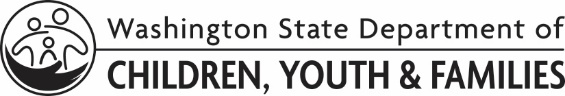 LICENSING DIVISION (LD)Acuerdos del WACWAC AgreementsLICENSING DIVISION (LD)Acuerdos del WACWAC AgreementsLICENSING DIVISION (LD)Acuerdos del WACWAC AgreementsLICENSING DIVISION (LD)Acuerdos del WACWAC AgreementsNombre del solicitante A:      Nombre del solicitante A:      Nombre del solicitante B:      Nombre del solicitante B:      Nombre del solicitante B:      Revisión según el WACRevisión según el WACRevisión según el WACRevisión según el WACMarque a continuación para aceptar cada WAC1300: Se me ha entregado y he leído y estudiado el capítulo 110-148 del WAC y me comprometo a cumplir todos los requisitos de obtención de licencia a menos que haya una exención o dispensa aprobada vigente. 1300: Se me ha entregado y he leído y estudiado el capítulo 110-148 del WAC y me comprometo a cumplir todos los requisitos de obtención de licencia a menos que haya una exención o dispensa aprobada vigente. 1300: Se me ha entregado y he leído y estudiado el capítulo 110-148 del WAC y me comprometo a cumplir todos los requisitos de obtención de licencia a menos que haya una exención o dispensa aprobada vigente. 1300: Se me ha entregado y he leído y estudiado el capítulo 110-148 del WAC y me comprometo a cumplir todos los requisitos de obtención de licencia a menos que haya una exención o dispensa aprobada vigente. Solicitante A Solicitante B 1320: Todos los niños que sean miembros de hogar deben estar vacunados de acuerdo con el calendario de la OSPI de WA, a menos que exista una exención médica.Puede consultar información sobre las vacunas aquí. Hable con su trabajador social asignado si necesita una exención médica.1320: Todos los niños que sean miembros de hogar deben estar vacunados de acuerdo con el calendario de la OSPI de WA, a menos que exista una exención médica.Puede consultar información sobre las vacunas aquí. Hable con su trabajador social asignado si necesita una exención médica.1320: Todos los niños que sean miembros de hogar deben estar vacunados de acuerdo con el calendario de la OSPI de WA, a menos que exista una exención médica.Puede consultar información sobre las vacunas aquí. Hable con su trabajador social asignado si necesita una exención médica.1320: Todos los niños que sean miembros de hogar deben estar vacunados de acuerdo con el calendario de la OSPI de WA, a menos que exista una exención médica.Puede consultar información sobre las vacunas aquí. Hable con su trabajador social asignado si necesita una exención médica.Solicitante A Solicitante B 1410: Debo mantener confidencial la información de los niños y sus familias, y solo revelarla a las personas aprobadas.1410: Debo mantener confidencial la información de los niños y sus familias, y solo revelarla a las personas aprobadas.1410: Debo mantener confidencial la información de los niños y sus familias, y solo revelarla a las personas aprobadas.1410: Debo mantener confidencial la información de los niños y sus familias, y solo revelarla a las personas aprobadas.Solicitante A Solicitante B 1420: Debo informar los incidentes al personal de ingresos del DCYF y al trabajador social asignado al niño, al gestor de casos de la agencia de colocación de niños (CPA) o al gestor de casos tribal de bienestar de niños indígenas (ICW) (según corresponda) de inmediato, y siempre antes de que transcurran 48 horas. 1420: Debo informar los incidentes al personal de ingresos del DCYF y al trabajador social asignado al niño, al gestor de casos de la agencia de colocación de niños (CPA) o al gestor de casos tribal de bienestar de niños indígenas (ICW) (según corresponda) de inmediato, y siempre antes de que transcurran 48 horas. 1420: Debo informar los incidentes al personal de ingresos del DCYF y al trabajador social asignado al niño, al gestor de casos de la agencia de colocación de niños (CPA) o al gestor de casos tribal de bienestar de niños indígenas (ICW) (según corresponda) de inmediato, y siempre antes de que transcurran 48 horas. 1420: Debo informar los incidentes al personal de ingresos del DCYF y al trabajador social asignado al niño, al gestor de casos de la agencia de colocación de niños (CPA) o al gestor de casos tribal de bienestar de niños indígenas (ICW) (según corresponda) de inmediato, y siempre antes de que transcurran 48 horas. Solicitante A Solicitante B 1430: Debo informar mis cambios de dirección a mi licenciador de seguridad y monitoreo (SAM) o a la agencia de colocación de niños (CPA) de inmediato y antes de la mudanza. 1430: Debo informar mis cambios de dirección a mi licenciador de seguridad y monitoreo (SAM) o a la agencia de colocación de niños (CPA) de inmediato y antes de la mudanza. 1430: Debo informar mis cambios de dirección a mi licenciador de seguridad y monitoreo (SAM) o a la agencia de colocación de niños (CPA) de inmediato y antes de la mudanza. 1430: Debo informar mis cambios de dirección a mi licenciador de seguridad y monitoreo (SAM) o a la agencia de colocación de niños (CPA) de inmediato y antes de la mudanza. Solicitante A Solicitante B 1455: Debo asegurarme de que todos los posibles peligros de ahogamiento, incluyendo chapoteaderos, son inaccesibles para los niños cuando no están en uso y asegurarme de que los niños estén seguros cuando estén cerca de cuerpos de agua en uso. 1455: Debo asegurarme de que todos los posibles peligros de ahogamiento, incluyendo chapoteaderos, son inaccesibles para los niños cuando no están en uso y asegurarme de que los niños estén seguros cuando estén cerca de cuerpos de agua en uso. 1455: Debo asegurarme de que todos los posibles peligros de ahogamiento, incluyendo chapoteaderos, son inaccesibles para los niños cuando no están en uso y asegurarme de que los niños estén seguros cuando estén cerca de cuerpos de agua en uso. 1455: Debo asegurarme de que todos los posibles peligros de ahogamiento, incluyendo chapoteaderos, son inaccesibles para los niños cuando no están en uso y asegurarme de que los niños estén seguros cuando estén cerca de cuerpos de agua en uso. Solicitante A Solicitante B 1470: No debo usarse mantas con pesos con niños menores de 3 años de edad, o que tengan limitaciones de movilidad. La manta con pesos no debe exceder del 10% del peso corporal del niño, ni usar cuentas de metal u otros objetos que puedan producir asfixia, ni colocarse sobre la parte media del pecho del niño, ni limitar el movimiento del niño, ni usarse como forma de inmovilización. 1470: No debo usarse mantas con pesos con niños menores de 3 años de edad, o que tengan limitaciones de movilidad. La manta con pesos no debe exceder del 10% del peso corporal del niño, ni usar cuentas de metal u otros objetos que puedan producir asfixia, ni colocarse sobre la parte media del pecho del niño, ni limitar el movimiento del niño, ni usarse como forma de inmovilización. 1470: No debo usarse mantas con pesos con niños menores de 3 años de edad, o que tengan limitaciones de movilidad. La manta con pesos no debe exceder del 10% del peso corporal del niño, ni usar cuentas de metal u otros objetos que puedan producir asfixia, ni colocarse sobre la parte media del pecho del niño, ni limitar el movimiento del niño, ni usarse como forma de inmovilización. 1470: No debo usarse mantas con pesos con niños menores de 3 años de edad, o que tengan limitaciones de movilidad. La manta con pesos no debe exceder del 10% del peso corporal del niño, ni usar cuentas de metal u otros objetos que puedan producir asfixia, ni colocarse sobre la parte media del pecho del niño, ni limitar el movimiento del niño, ni usarse como forma de inmovilización. Solicitante A Solicitante B 1480: Debo mantener a los niños a salvo de las mascotas de mi hogar, si tengo alguna.1480: Debo mantener a los niños a salvo de las mascotas de mi hogar, si tengo alguna.1480: Debo mantener a los niños a salvo de las mascotas de mi hogar, si tengo alguna.1480: Debo mantener a los niños a salvo de las mascotas de mi hogar, si tengo alguna.Solicitante A Solicitante B 1495: Debo prohibir el consumo de tabaco en mi espacio de vida o vivienda, así como en todos los vehículos utilizados para transportar a niños colocados fuera del hogar. (Esto no se aplica a ceremonias tradicionales o espirituales de nativos de Alaska o nativos americanos o a ceremonias religiosas que involucren el uso de tabaco).1495: Debo prohibir el consumo de tabaco en mi espacio de vida o vivienda, así como en todos los vehículos utilizados para transportar a niños colocados fuera del hogar. (Esto no se aplica a ceremonias tradicionales o espirituales de nativos de Alaska o nativos americanos o a ceremonias religiosas que involucren el uso de tabaco).1495: Debo prohibir el consumo de tabaco en mi espacio de vida o vivienda, así como en todos los vehículos utilizados para transportar a niños colocados fuera del hogar. (Esto no se aplica a ceremonias tradicionales o espirituales de nativos de Alaska o nativos americanos o a ceremonias religiosas que involucren el uso de tabaco).1495: Debo prohibir el consumo de tabaco en mi espacio de vida o vivienda, así como en todos los vehículos utilizados para transportar a niños colocados fuera del hogar. (Esto no se aplica a ceremonias tradicionales o espirituales de nativos de Alaska o nativos americanos o a ceremonias religiosas que involucren el uso de tabaco).Solicitante A Solicitante B 1500: Debo mantener las armas de fuego y municiones fuera del alcance de los niños. Debo guardar las armas de fuego separadas de las municiones, a menos que las guarde en una caja fuerte para armas de fuego.1500: Debo mantener las armas de fuego y municiones fuera del alcance de los niños. Debo guardar las armas de fuego separadas de las municiones, a menos que las guarde en una caja fuerte para armas de fuego.1500: Debo mantener las armas de fuego y municiones fuera del alcance de los niños. Debo guardar las armas de fuego separadas de las municiones, a menos que las guarde en una caja fuerte para armas de fuego.1500: Debo mantener las armas de fuego y municiones fuera del alcance de los niños. Debo guardar las armas de fuego separadas de las municiones, a menos que las guarde en una caja fuerte para armas de fuego.Solicitante A Solicitante B 1510: Debo cumplir las leyes referentes a asientos para niños y cinturones de seguridad, y tener un plan para transportar a los niños de manera segura y legal. Debo tener licencia de conducir y seguro de automóvil válidos si conduzco para transportar a niños colocados fuera de su hogar.1510: Debo cumplir las leyes referentes a asientos para niños y cinturones de seguridad, y tener un plan para transportar a los niños de manera segura y legal. Debo tener licencia de conducir y seguro de automóvil válidos si conduzco para transportar a niños colocados fuera de su hogar.1510: Debo cumplir las leyes referentes a asientos para niños y cinturones de seguridad, y tener un plan para transportar a los niños de manera segura y legal. Debo tener licencia de conducir y seguro de automóvil válidos si conduzco para transportar a niños colocados fuera de su hogar.1510: Debo cumplir las leyes referentes a asientos para niños y cinturones de seguridad, y tener un plan para transportar a los niños de manera segura y legal. Debo tener licencia de conducir y seguro de automóvil válidos si conduzco para transportar a niños colocados fuera de su hogar.Solicitante A Solicitante B 1520: Debo apoyar las prácticas religiosas o espirituales de los niños, y no debo ordenarles participar en prácticas que vayan en contra de sus creencias.1520: Debo satisfacer las necesidades básicas de los niños y apoyar la identidad cultural, percibida o real, de los niños, y brindar apoyo emocional, cariño y afecto; rutinas diarias estructuradas, experiencias de vida y actividades que promuevan el desarrollo de cada niño.1520: Debo proporcionar muebles y actividades apropiadas para la edad de los niños bajo mi cuidado.Describa cómo planea apoyar las necesidades religiosas y culturales del niño: (Solo para fines de renovación)      1520: Debo apoyar las prácticas religiosas o espirituales de los niños, y no debo ordenarles participar en prácticas que vayan en contra de sus creencias.1520: Debo satisfacer las necesidades básicas de los niños y apoyar la identidad cultural, percibida o real, de los niños, y brindar apoyo emocional, cariño y afecto; rutinas diarias estructuradas, experiencias de vida y actividades que promuevan el desarrollo de cada niño.1520: Debo proporcionar muebles y actividades apropiadas para la edad de los niños bajo mi cuidado.Describa cómo planea apoyar las necesidades religiosas y culturales del niño: (Solo para fines de renovación)      1520: Debo apoyar las prácticas religiosas o espirituales de los niños, y no debo ordenarles participar en prácticas que vayan en contra de sus creencias.1520: Debo satisfacer las necesidades básicas de los niños y apoyar la identidad cultural, percibida o real, de los niños, y brindar apoyo emocional, cariño y afecto; rutinas diarias estructuradas, experiencias de vida y actividades que promuevan el desarrollo de cada niño.1520: Debo proporcionar muebles y actividades apropiadas para la edad de los niños bajo mi cuidado.Describa cómo planea apoyar las necesidades religiosas y culturales del niño: (Solo para fines de renovación)      1520: Debo apoyar las prácticas religiosas o espirituales de los niños, y no debo ordenarles participar en prácticas que vayan en contra de sus creencias.1520: Debo satisfacer las necesidades básicas de los niños y apoyar la identidad cultural, percibida o real, de los niños, y brindar apoyo emocional, cariño y afecto; rutinas diarias estructuradas, experiencias de vida y actividades que promuevan el desarrollo de cada niño.1520: Debo proporcionar muebles y actividades apropiadas para la edad de los niños bajo mi cuidado.Describa cómo planea apoyar las necesidades religiosas y culturales del niño: (Solo para fines de renovación)      Solicitante A Solicitante B 1540: No debo usar vigilancia con video o audio de los niños colocados fuera de su hogar en el interior de mi vivienda, a menos que se cumplan los requisitos de las subsecciones (2)(a) a (c).1540: No debo usar vigilancia con video o audio de los niños colocados fuera de su hogar en el interior de mi vivienda, a menos que se cumplan los requisitos de las subsecciones (2)(a) a (c).1540: No debo usar vigilancia con video o audio de los niños colocados fuera de su hogar en el interior de mi vivienda, a menos que se cumplan los requisitos de las subsecciones (2)(a) a (c).1540: No debo usar vigilancia con video o audio de los niños colocados fuera de su hogar en el interior de mi vivienda, a menos que se cumplan los requisitos de las subsecciones (2)(a) a (c).Solicitante A Solicitante B 1550: Debo asegurarme de que los niños reciban atención médica y dental apropiada. 1550: Debo asegurarme de que los niños reciban atención médica y dental apropiada. 1550: Debo asegurarme de que los niños reciban atención médica y dental apropiada. 1550: Debo asegurarme de que los niños reciban atención médica y dental apropiada. Solicitante A Solicitante B 1555: Debo comunicarme con cada trabajador social del DCYF y con mi licenciador de SAM/CPA si una infección grave o enfermedad contagiosa amenaza a los niños bajo mi cuidado. 1555: Debo comunicarme con cada trabajador social del DCYF y con mi licenciador de SAM/CPA si una infección grave o enfermedad contagiosa amenaza a los niños bajo mi cuidado. 1555: Debo comunicarme con cada trabajador social del DCYF y con mi licenciador de SAM/CPA si una infección grave o enfermedad contagiosa amenaza a los niños bajo mi cuidado. 1555: Debo comunicarme con cada trabajador social del DCYF y con mi licenciador de SAM/CPA si una infección grave o enfermedad contagiosa amenaza a los niños bajo mi cuidado. Solicitante A Solicitante B 1575: Solamente debo administrar los medicamentos de acuerdo con las etiquetas de los medicamentos.1575: Solamente debo administrar los medicamentos de acuerdo con las etiquetas de los medicamentos.1575: Solamente debo administrar los medicamentos de acuerdo con las etiquetas de los medicamentos.1575: Solamente debo administrar los medicamentos de acuerdo con las etiquetas de los medicamentos.Solicitante A Solicitante B 1580: Debo mantener todos los medicamentos fuera del alcance de los niños bajo mi cuidado, excepto por niños que el trabajador social haya aprobado que tomen sus propios medicamentos. Esto incluye a los medicamentos de venta libre, las vitaminas y los remedios de hierbas.1580: Debo mantener todos los medicamentos fuera del alcance de los niños bajo mi cuidado, excepto por niños que el trabajador social haya aprobado que tomen sus propios medicamentos. Esto incluye a los medicamentos de venta libre, las vitaminas y los remedios de hierbas.1580: Debo mantener todos los medicamentos fuera del alcance de los niños bajo mi cuidado, excepto por niños que el trabajador social haya aprobado que tomen sus propios medicamentos. Esto incluye a los medicamentos de venta libre, las vitaminas y los remedios de hierbas.1580: Debo mantener todos los medicamentos fuera del alcance de los niños bajo mi cuidado, excepto por niños que el trabajador social haya aprobado que tomen sus propios medicamentos. Esto incluye a los medicamentos de venta libre, las vitaminas y los remedios de hierbas.Solicitante A Solicitante B 1610: Debo proporcionar a los niños supervisión adecuada.1610: Debo proporcionar a los niños supervisión adecuada.1610: Debo proporcionar a los niños supervisión adecuada.1610: Debo proporcionar a los niños supervisión adecuada.Solicitante A Solicitante B 1615: No debo usar castigos físicos ni castigos que incluyan maltrato verbal, abandono, humillación o miedo, lo que incluye, pero no se limita a: nalgadas, lenguaje soez, amenazas, humillación o intimidación, encerrar a los niños durante un tiempo fuera, o métodos que interfieran con las necesidades básicas del niño, incluyendo la privación de alimentos o agua. Describa sus prácticas disciplinarias para edades específicas: (Solo para fines de renovación)      1615: No debo usar castigos físicos ni castigos que incluyan maltrato verbal, abandono, humillación o miedo, lo que incluye, pero no se limita a: nalgadas, lenguaje soez, amenazas, humillación o intimidación, encerrar a los niños durante un tiempo fuera, o métodos que interfieran con las necesidades básicas del niño, incluyendo la privación de alimentos o agua. Describa sus prácticas disciplinarias para edades específicas: (Solo para fines de renovación)      1615: No debo usar castigos físicos ni castigos que incluyan maltrato verbal, abandono, humillación o miedo, lo que incluye, pero no se limita a: nalgadas, lenguaje soez, amenazas, humillación o intimidación, encerrar a los niños durante un tiempo fuera, o métodos que interfieran con las necesidades básicas del niño, incluyendo la privación de alimentos o agua. Describa sus prácticas disciplinarias para edades específicas: (Solo para fines de renovación)      1615: No debo usar castigos físicos ni castigos que incluyan maltrato verbal, abandono, humillación o miedo, lo que incluye, pero no se limita a: nalgadas, lenguaje soez, amenazas, humillación o intimidación, encerrar a los niños durante un tiempo fuera, o métodos que interfieran con las necesidades básicas del niño, incluyendo la privación de alimentos o agua. Describa sus prácticas disciplinarias para edades específicas: (Solo para fines de renovación)      Solicitante A Solicitante B FirmasFirmasFirmasFirmasFirmasNOMBRE DEL SOLICITANTE ANOMBRE DEL SOLICITANTE ANOMBRE DEL SOLICITANTE AFECHA DE NACIMIENTOFECHA DE NACIMIENTOFIRMA DEL SOLICITANTE AFIRMA DEL SOLICITANTE AFIRMA DEL SOLICITANTE AFECHAFECHANOMBRE DEL SOLICITANTE BNOMBRE DEL SOLICITANTE BNOMBRE DEL SOLICITANTE BFECHA DE NACIMIENTOFECHA DE NACIMIENTOFIRMA DEL SOLICITANTE BFIRMA DEL SOLICITANTE BFIRMA DEL SOLICITANTE BFECHAFECHA